Dokumentation der Prüfungsleistung für den MSc Chemie 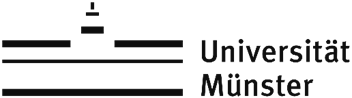 zur Vorlage beim Prüfungsamt„Projektmodul“Name:  Matrikelnummer:  Wo wurde das Modul durchgeführt? :   Universität Münster (Fachbereich 12)  Extern (Uni/Ort/Land):  Mobilitätsprogramm:  ERASMUS    Internationales/Nationales Programm   kein Programm Zeitraum (Beginn/Ende):  Betreuer*in an der Universität Münster:  Leistungspunkte:  Note:  Datum, Unterschrift						Stempel/Siegel